uw bewonerscommissie nodigt u uit:BIJEENKOMST'SAMEN PRATEN OVER ONS COMPLEX'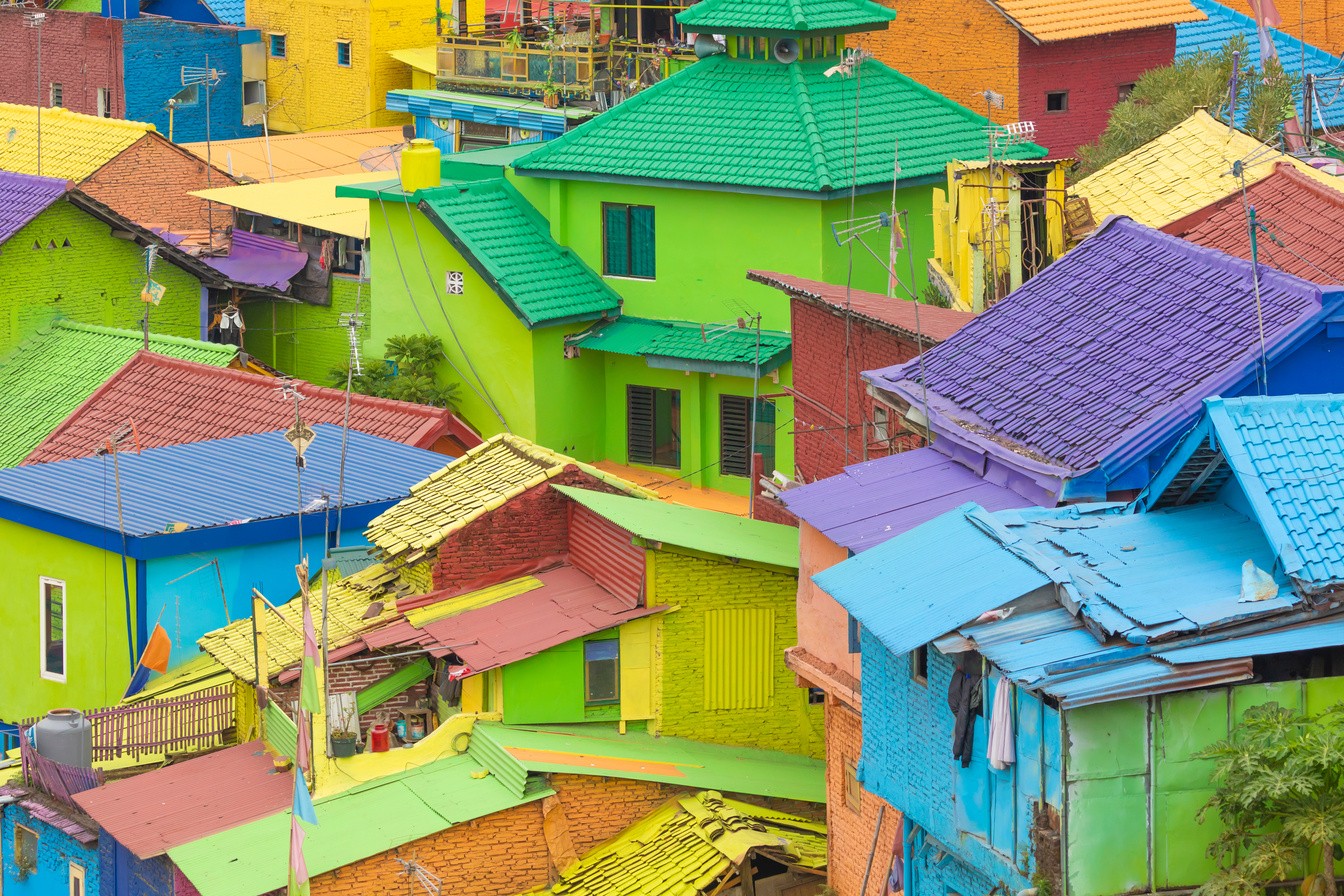 Iedereen is welkom. We horen graag hoe u denkt over ons gebouw.ALLE BELANGRIJKE ZAKEN BINNEN ONS COMPLEX KOMEN AAN BOD.U HOEFT GEEN LID TE ZIJN VAN DE BEWONERSCOMMISSIE OM MEE TE PRATEN. IEDEREEN IS WELKOM!Praat met ons mee op xx september om 19:30.Adres: xxxxstraat 1. De koffie staat klaar.